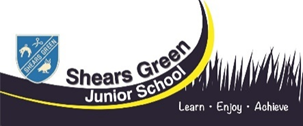 How we teach Spellings at Shears Green Junior SchoolWhat should a Spellings session look like?15 - 20 minute session, three or four times per week.A clear structure to the lesson (see below).Please remember a session should be:Clearly modelled by the teacher.Interactive and engaging.Pitched accordingly.Quick pacedProgressive.Scaffolded for some children.Challenging but achievable.